Plastyka kl.4                                   wtorek  07.04.2020r.Temat : Sztuka użytkowa codzienna i świątecznaNotatka:      Rzemiosło artystyczne -  wykonywanie rozmaitych sprzętów , przedmiotów lub narzędzi przez artystów rzemieślników.Rękodzieło – wyrób wytworzony w sposób nieprzemysłowy, posiadający walory artystyczneTemat i notatka do zapisania w zeszyciePodręcznik Uroki akwareli, s.66-67     do przeczytaniaPraca do wykonania :     Wykonaj kartkę wielkanocną dowolną techniką.                                           Format pracy  A5Miłej pracy      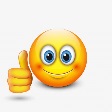 Prace plastyczne proszę gromadzić w teczkach w domu  (do późniejszego sprawdzenia) lub zrobić zdjęcie i przesłać na adres : t.orlinska@hotmail.com